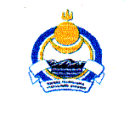 Совет депутатов муниципального образования сельское поселение «Иволгинское»Иволгинского района Республики Бурятия671050, Республика Бурятия, Иволгинский район, с. Иволгинск ул. Ленина, 23, Тел. 8(30140)41067 факс 8(30140)41065РЕШЕНИЕ от «28» февраля 2019 г.    	        	  № 22с.Иволгинск.Об отмене решения Совета Депутатов МО СП «Иволгинское»  «Об утверждении Положения и состава комиссии по соблюдению требований к служебному поведению депутатов Совета депутатов МО СП «Иволгинское» и урегулированию конфликта интересов» №185 от 16.05.2018 г.         В  соответствии с Федеральными законам от 25 декабря №273-ФЗ «О противодействии коррупции», Законом Республики Бурятия от 16.03.2009 №701-IV «О противодействии коррупции в Республике Бурятия», Совет депутатов муниципального образования сельское поселение «Иволгинское», РЕШИЛ:1. Отменить и считать утратившим силу решение Совета депутатов МО СП «Иволгинское» №185 от16.05.2018г. «Об утверждении Положения и состава комиссии по соблюдению требований к служебному поведению депутатов Совета депутатов МО СП «Иволгинское» и урегулированию конфликта интересов».2. Настоящее решение вступает в силу со дня обнародования на стендах учреждений и организаций сельского поселения и размещения на официальном сайте МО СП «Иволгинское».                                         Глава муниципального образованиясельское поселение «Иволгинское»                          		        А.Ц. Мункуев